ΘΕΜΑ: Πρόσκληση εκδήλωσης ενδιαφέροντος για την μετακίνηση μαθητών στο Ρέθυμνο του ΓΕΛ Λιμένος Χερσονήσου  Ο Διευθυντής του Γενικού Λυκείου Λιμένα Χερσονήσου σύμφωνα με την υπ.αρ.  194878/Β1/10-12-2019 (ΦΕΚ 20883/ΓΔ4/13-02-2020) Υ.Α. του Υ.ΠΑΙ.Θ, προκηρύσσει την εκδήλωση ενδιαφέροντος για μετακίνηση:100 περίπου μαθητών/τριών και 6 συνοδών εκπαιδευτικών  με λεωφορείο από το  χώρο του σχολείου  στις  06/05/2022, στο Ρέθυμνο ημέρα Παρασκευή.Το πρόγραμμα έχει ως εξής: Αναχώρηση  από το σχολείο στις 8:30 πμ.Αναχώρηση από Ρέθυμνο 17.30Άφιξη  και επιστροφή στο σχολείο στις 19:00 Οι προσφορές των ενδιαφερομένων, παρακαλώ όπως κατατεθούν στο Γραφείο του  ΓΕΛ Λιμένος Χερσονήσου ή  να σταλούν ηλεκτρονικά στη διεύθυνση mail@lyk-limen.ira.sch.gr το αργότερο μέχρι και την Τρίτη 03/05/2022 και ώρα 10:00 π.μ. Το άνοιγμα των προσφορών από την επιτροπή θα γίνει  την ίδια ημέρα.Ο ΔΙΕΥΘΥΝΤΉΣΜΠΑΤΣΟΣ ΧΡΙΣΤΟΦΟΡΟΣ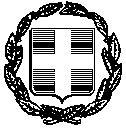 Σχολικό Έτος :2021-22Λ. Χερσονήσου,   14/4/2022Αρ.πρωτ.:84ΕΛΛΗΝΙΚΗ ΔΗΜΟΚΡΑΤΙΑΥΠΟΥΡΓΕΙΟ ΠΑΙΔΕΙΑΣΚΑΙ ΘΡΗΣΚΕΥΜΑΤΩΝΠΕΡΙΦΕΡΕΙΑΚΗ Δ/ΝΣΗ Π. & Δ. ΕΚΠ/ΣΗΣΚΡΗΤΗΣΔ/ΝΣΗ Δ/ΘΜΙΑΣ ΕΚΠ/ΣΗΣ Ν.ΗΡΑΚΛΕΙΟΥΓΕΝΙΚΟ ΛΥΚΕΙΟ ΛΙΜΕΝΟΣ ΧΕΡΣΟΝΗΣΟΥΕΛΛΗΝΙΚΗ ΔΗΜΟΚΡΑΤΙΑΥΠΟΥΡΓΕΙΟ ΠΑΙΔΕΙΑΣΚΑΙ ΘΡΗΣΚΕΥΜΑΤΩΝΠΕΡΙΦΕΡΕΙΑΚΗ Δ/ΝΣΗ Π. & Δ. ΕΚΠ/ΣΗΣΚΡΗΤΗΣΔ/ΝΣΗ Δ/ΘΜΙΑΣ ΕΚΠ/ΣΗΣ Ν.ΗΡΑΚΛΕΙΟΥΓΕΝΙΚΟ ΛΥΚΕΙΟ ΛΙΜΕΝΟΣ ΧΕΡΣΟΝΗΣΟΥΣχολικό Έτος :2021-22Λ. Χερσονήσου,   14/4/2022Αρ.πρωτ.:84Ταχ. Δ/νσηΤαχ. Δ/νση: Ελευθερίας 50, Λ. Χερσονήσου, 70014: Ελευθερίας 50, Λ. Χερσονήσου, 70014ΠληροφορiεςΠληροφορiες:ΜΠΑΤΣΟΣ ΧΡΙΣΤΟΦΟΡΟΣ:ΜΠΑΤΣΟΣ ΧΡΙΣΤΟΦΟΡΟΣΠΡΟΣ :ΔΔΕ ΗρακλείουΠΡΟΣ :ΔΔΕ ΗρακλείουΠΡΟΣ :ΔΔΕ ΗρακλείουΤηλέφωνο Τηλέφωνο :(28970) 21055,6974948600:(28970) 21055,6974948600FaxFax: (28970) 21065: (28970) 21065e - maile - mail:mail@lyk-limen.ira.sch.gr:mail@lyk-limen.ira.sch.gr